Открытое акционерное общество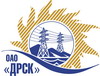 «Дальневосточная распределительная сетевая  компания»ПРОТОКОЛпроцедуры вскрытия конвертов с заявками участников ПРЕДМЕТ ЗАКУПКИ: закрытый запрос цен на право заключения Договора на выполнение работ (закупка 953,1 и 953,2): Выполнение мероприятий по технологическому присоединению заявителей с максимальной мощностью до 150 кВт для нужд филиала ОАО «ДРСК» «Приморские ЭС» о проведении закрытого запроса цен на проведение работ:По  закупке № 953.1.:              Лот № 45 – «Выполнение мероприятий по технологическому присоединеню заявителей с максимальной мощностью до 150 кВт на территории СП "Приморские Южные ЭС" г. Артем, с. Кневичи»;             Лот № 46 – «Выполнение мероприятий по технологическому присоединеню заявителей с максимальной мощностью до 150 кВт на территории СП "Приморские Южные ЭС" п. Шмидтовка, п. Новый, п. Ключевой»;По  закупке № 953.2.:             Лот № 19 – «Выполнение мероприятий по технологическому присоединеню заявителей с максимальной мощностью до 150 кВт на территории СП "Приморские Центральные ЭС" Уссурийский район, с. Глуховка».Планируемая стоимость: лот № 45 -  397 020,00 руб;лот № 46 -  686 430,00  руб.;   лот № 19 -  1 325 480,00 руб.Дата и время процедуры вскрытия конвертов:  20.08.2013 г. 16:00 местного времениОснование для проведения закупки (ГКПЗ и/или реквизиты решения ЦЗК):   ГКПЗИнформация о результатах вскрытия конвертов:В адрес Организатора закупки поступило 10 (десять) заявок на участие в закупке в запечатанных конвертах.Представители Участников закупки, не пожелали присутствовать на  процедуре вскрытия конвертов с заявками.Дата и время начала процедуры вскрытия конвертов с заявками на участие в закупке: 16:00 часов местного времени 20.08.2013 г Место проведения процедуры вскрытия конвертов с заявками на участие в закупке: 675 000, г. Благовещенск, ул. Шевченко 28, каб. 244.В конвертах обнаружены заявки следующих Участников закупки:Лот № 45 – «Выполнение мероприятий по технологическому присоединеню заявителей с максимальной мощностью до 150 кВт на территории СП "Приморские Южные ЭС" г. Артем, с. Кневичи»Лот № 46 – «Выполнение мероприятий по технологическому присоединеню заявителей с максимальной мощностью до 150 кВт на территории СП "Приморские Южные ЭС" п. Шмидтовка, п. Новый, п. Ключевой»Лот № 19 – «Выполнение мероприятий по технологическому присоединеню заявителей с максимальной мощностью до 150 кВт на территории СП "Приморские Центральные ЭС" Уссурийский район, с. Глуховка».РЕШИЛИ:Утвердить протокол вскрытия конвертов с заявками участниковТехнический секретарь		________________________	   К.В. Курганов20.08.2013г. Благовещенск492УТПиР/В№п/пНаименование Участника закупки и его адрес Предмет и общая цена заявки на участие в закупкеПримечанияОАО «Дальэнергоспецремонт» 690105, г. Владивостоок, ул. Бородинская 4а.382 882,00 без учета НДС(451 800,76 с учетом НДС)ООО «ПримЭнергоМонтаж» 690109 г. Владивосток, ул. Стрелковая 16350 000,00 без учета НДС(413 000,00 с учетом НДС)ООО «ЭДС» 692519, г. Уссурийск, ул. Тимирязева, 29386 559,00 без учета НДС(456 139,62 с учетом НДС)ООО «Эрланг» 690091 г. Владивосток, ул. Пологая, д. 68, оф. 405395 560,00 без учета НДС(466 760,80 с учетом НДС)№п/пНаименование Участника закупки и его адрес Предмет и общая цена заявки на участие в закупкеПримечанияОАО «Дальэнергоспецремонт» 690105, г. Владивостоок, ул. Бородинская 4а.668 528,00 без учета НДС(788 863,04 с учетом НДС)ООО «ЭДС» 692519, г. Уссурийск, ул. Тимирязева, 29845 444,00 без учета НДС(997 623,92 с учетом НДС)№п/пНаименование Участника закупки и его адрес Предмет и общая цена заявки на участие в закупкеПримечанияОАО «Дальэнергоспецремонт» 690105, г. Владивостоок, ул. Бородинская 4а.1 089 272,00 без учета НДС(1 285 340,96 с учетом НДС)Филиал ОАО «Востоксельэлектросетьстрой» Приморская механизированная колонна № 16 692525 г. Уссурийск, ул. Кирова 14703 977,91 без учета НДС(830 693,93 с учетом НДС)ООО «Уссурэлектромонтаж» 692502 г. Уссурийск, ул. Штабского, 1918 935,42 без учета НДС(1 084 343,80 с учетом НДС)ООО «ЭДС» 692519, г. Уссурийск, ул. Тимирязева, 29831 828,00 без учета НДС(981 557,04 с учетом НДС)Ответственный секретарь________________________О.А. Моторина